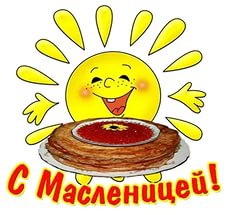 Добро пожаловатьна народное гуляние22 февраля 16-00Театрализованное представление                                               Забавы со скоморохами                                                                     Игры, состязанияПриносите с собой веселье, улыбки, блины и сладости к чаю!!!